MIKULÁŠTENTO  ROK  NETRADIČNE    5. decembra  2020  od 14:00 do 17:00 hod.V sobotu  5. decembra 2020 navštívi našu obec Mikuláš so svojimi pomocníkmi. Tento rok to bude iné ako po minulé roky. Mikuláš spolu so svojimi pomocníkmi  prejde jednotlivými časťami obce a poteší  deti  malou odmenou. Prosíme všetkých o dodržiavanie aktuálne platných opatrení. Pri stretnutí s Mikulášom a jeho pomocníkmi majte prekryté ústa a nos rúškom .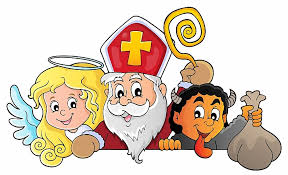 